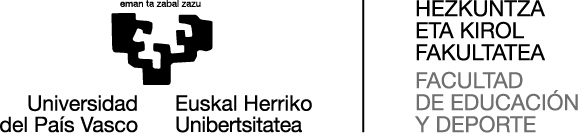 FACULTAD DE EDUCACIÓN Y DEPORTEGrado en Ciencias de la Actividad Física y del DeporteCurso: 20XX-20XXTÍTULO DEL TRABAJO DE FIN DE GRADOAUTOR/A:DIRECTOR/A:Fecha, XX de XXXX de 20XX